	W związku z wątpliwościami Wykonawców dotyczącymi specyfikacji warunków zamówienia (SWZ), zgodnie z art. 135 ust. 2 ustawy z dnia 11 września 2019 roku Prawo zamówień publicznych (Dz. U. 2023 r. poz. 1605) zwanej dalej „ustawą p.z.p.”, Zamawiający wyjaśnia co następuje:Pytanie nr 1 (dotyczy pkt. 4 załącznika nr 3A do SWZ)Czy w celu zwiększenia zachowania odpowiedniego komfortu termicznego użytkownika przy zachowaniu właściwego poziomu ochrony dopuszcza się zastosowanie w ubraniu lekkim podszewki wykonanej z trudnopalnej bawełny?Odpowiedz na pytanie nr 1: Zamawiający również dopuszcza takie rozwiązanie.WIELKOPOLSKI KOMENDANT WOJEWÓDZKIPaństwowej Straży Pożarnejz up.ZASTĘPCA WIELKOPOLSKIEGOKOMENDANTA WOJEWÓDZKIEGOst. bryg. mgr inż. Jarosław Zamelczyk/podpisano kwalifikowanym podpisem elektronicznym/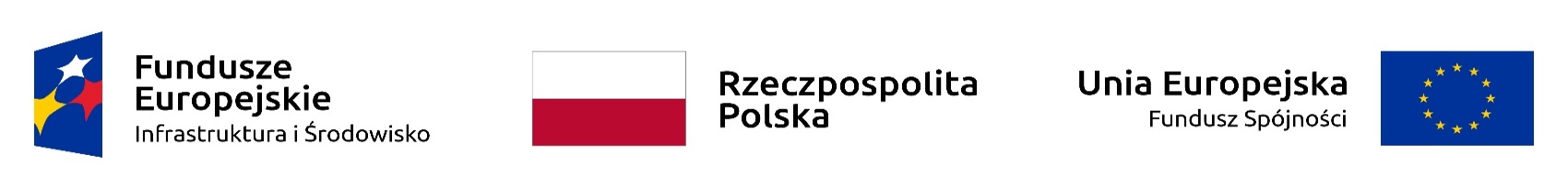 WL.2371.2.3.2023 Poznań, 7 września 2023 r. Do uczestników postępowaniaDotyczy: postępowania przetargowego o udzielenie zamówienia publicznego prowadzonego w trybie przetargu nieograniczonego pn. „Dostawa 2 szt. zestawów sprzętu dla modułu GFFF” – numer sprawy: WT.2371.2.2023.Dotyczy: postępowania przetargowego o udzielenie zamówienia publicznego prowadzonego w trybie przetargu nieograniczonego pn. „Dostawa 2 szt. zestawów sprzętu dla modułu GFFF” – numer sprawy: WT.2371.2.2023.